Curriculum Committee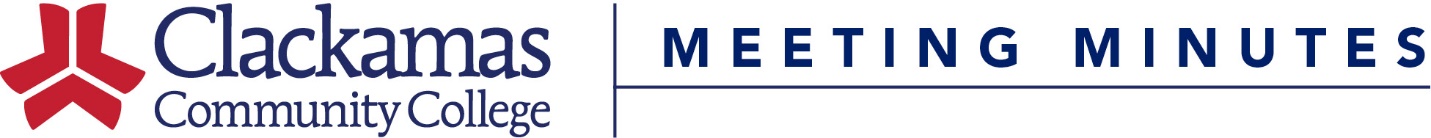 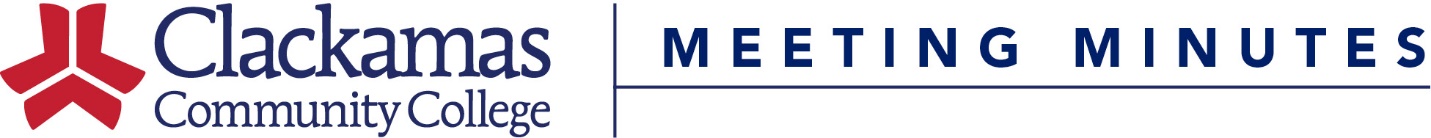 May 20, 2016Meeting AgendaPresent:  ASG (Stephani Dale), Dustin Bare, Nora Brodnicki, Armetta Burney, Virginia Chambers, Amanda Coffey, Juan Cortes, Megan Feagles (Recorder), Sue Goff, Dawn Hendricks, Kari Hiatt, Kerrie Hughes (Chair), Jason Kovac, Eric Lee, Kara Leonard, Gentiana Loeffler, Mike Mattson, Patricia McFarland, Kelly Mercer, Deanna Myers, Lisa Reynolds, Terrie Sanne, Charles Siegfried, April Smith, Aundrea Snitker, Tara Sprehe, Sarah Steidl, Dru Urbassik, Andrea VergunGuests:   April Chastain, Mike Farrell, Bev Forney, Jessica Kissler, Sasha Nelson, Thomas WassonAbsent:   Debra Carino, Elizabeth Carney, Erin Gravelle, Jordan Gulley, Tracy Nelson, David Plotkin, Chris Sweet, Wryann Van RiperWelcome & IntroductionsApproval of MinutesApproval of the February 2, 2024 minutesMotion to approve, approvedConsent AgendaCourse Number ChangesCourse Title ChangeReviewed Outlines for ApprovalMotion to approve, approvedCourse and Program ApprovalsLeadership Academy CC Program SuspensionBev Forney presentedThis was an industry program was an industry cohort program where students took the program over 3 terms as a cohort and graduated together at the end. Industry is not interested in length of this type of program and we have developed a shorter CEU program that offers a NCTC to replace this program.Motion to approve, approvedHUM/SSC-240, 241, 242 InactivationsJessica Kissler presentedLow enrollmentMotion to approve, approvedART/DMC ChangesNora Brodnicki presentedInactivation: ART-225, ART-226, ART-227Changing to DMC prefix to create consistency in the DMC course offeringsNew Courses: DMC-225, DMC-226, DMC-227Only change is switching ART subject to DMC subjectProgram AmendmentsDigital Media Communications AASFull-Stack Web Development AASFront-End Web Development CCOnly change for all three is replacing the ART courses with the DMC coursesMotion to approve, approvedProgram AmendmentsMike Farrell presentedElectronics Engineering Technology AASAdded Cultural Literacy Electives. Removed SM-280. Total credits change from 95-101 to 97. Industrial Advisory Board recommended the addition of the Cultural Literacy electives.Electronics Engineering Technology CCAdded HD-209. Removed SM-280. Microelectronics Systems Technology AASAdded Cultural Literacy Electives. Removed ESH-100, CH-104, and SM-280. Total credits change from 92 to 90.Microelectronics Systems Technology CCAdded HD-209. Removed SM-280.Motion to approve, approvedProgram AmendmentsAA Degree, Transfer English LiteratureAssociate of General StudiesAS, Oregon Transfer - BusinessAS Degree, Transfer BiologyOregon Transfer ModuleRemove HE-163, HE-164 from General Education List. Remove HUM-240, HUM-241, HUM-242, SSC-240, SSC-241, SSC-242 due to inactivation.AA Degree, Oregon Transfer Elementary EducationAS Degree, Transfer BusinessAS Degree, Transfer Computer ScienceRemove HUM-240, HUM-241, HUM-242, SSC-240, SSC-241, SSC-242.AS, Music, PSURemove HUM-240, HUM-241, HUM-242, SSC-240, SSC-241, SSC-242. Replace ART-225, 226, 227 with DMC-225, 226, 227AS, Oregon Transfer, Computer ScienceAA Degree, Oregon TransferRemove HE-163 and HE-164 from General Education list. Motion to approve, approvedHorticulture ChangesNew CoursesApril Chastain presentedBA-207This course supports the efforts of those students seeking to prepare and possibly start their own business venture within the scope of their chosen CTE program.This will replace BA-101 in the Horticulture programs.HOR-249Re-accreditation with the National Association of Landscape Professionals (NALP) and feedback from alumni and advisory committee recommended that we expand student education on business-related topics and expose students to more industry specific software for bidding and estimating.Course ReactivationHOR-213Adding back to electives for Horticulture programs. A result of the re-accreditation process. It was recommended that students have more computer skills. Now that the computer lab has been updated, Horticulture can offer this course again.Program AmendmentsHorticulture AASRemove: SPN-101, BA-101, Add: HOR-118, BA-207. Added HOR-212, HOR-213, HOR-249 to electives. Removed HOR-126, HOR-127, HOR-128, HOR-129 from electivesNo change to total credits.Landscape Management AASRemove: SPN-101, BA-101, HOR-126, HOR-127, HOR-128, HOR-129. Add: HOR-118, BA-207, HOR-249. Remove HORT-126, HOR-127, HOR-128, HOR-129 from electives. Add HOR-213 to electivesTotal credits change from 97-98 to 96-97.Landscape Management AAS, Arboriculture OptionOnly change is adding BA-207, HOR-118, HOR-249 to electives. Removing BA-101, SPN-101 form electivesOrganic Farming CCOnly change is adding BA-119, BA-207, HOR-212 to electivesMotion to approve, approvedAS Engineering AmendmentsEric Lee presentedAS, Renewable Energy Engineering, OITMove MTH-261, MTH-254. Remove WR-122Z.Total credits change from 99-103 to 96-99 AS, Mechanical Engineering, OITRemove WR-122Z. Total credits change from 103-105 to 99-101Motion to approve, approvedAS Engineering Program Learning Outcomes (PLOs)Eric Lee presentedMinor change to last PLO for all AS Engineering program per the request/recommendation of a math instructor.NUR-101, NUR-101C InactivationsVirginia Chambers presentedOSBN Division 61 discontinued CNA2 endorsement - July 2023.Motion to approve, approvedGerontology CC AmendmentVirginia Chambers presented for Yvonne Smith Only change is removing NUR-101 and NUR-101C from electivesMotion to approve, approvedIDTD AmendmentsMike Mattson presentedComputer-Aided Manufacturing AASTotal credits change from 97-98 to 98-100.Adding MTH-065 or higher as an option to MTH-050. Adding MTH-095 as an option to MTH-080. Requiring both CDT-130 and CDT-223 instead of only one. Removed MTT-123. Adding Electives. Changing number of credits for HD-209 or MFG-280.Industrial Maintenance Technology AASTotal credits change from 98-99 to 94-96Adding MTH-065 or higher as an option to MTH-050. Adding MTH-095 as an option to MTH-080. Changing number of credits for HD-209 or MFG-280. Removing CDT Electives.Machine Tool Technology AASTotal credits change from 97-100 to 93-97.Adding MTH-065 or higher as an option to MTH-050. Adding MTH-095 as an option to MTH-080. Removed MTT-123. Added HD-209 or MFG-280. Changing last term of electives from 3-4 to 4. Added CDT-130 to electives.Computer-Aided Drafting (CAD) CCAdding MTH-065 or higher as an option to MTH-050Industrial Maintenance Technology CCAdding MTH-065 or higher as an option to MTH-050. Adding MTH-095 as an option to MTH-080. Total credits change from 53 to 53-54.Motion to approve, approvedOld BusinessNew BusinessClosing Comments-Meeting Adjourned-Next Meeting: March 1, 2024 (8-9:30am)